Schülerturnier „Badminton“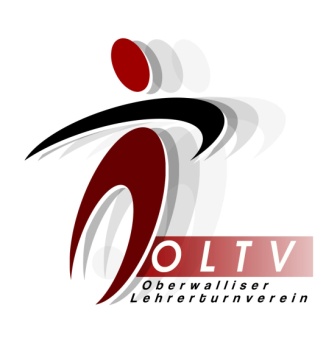 Datum: Mittwoch 25.01.2017Ort: Fiesch(Mädchen: Turnhalle Feriendorf und Knaben: Tenniscenter Fiesch beim Parkplatz Luftseilbahn)Zeit: 13.30 – ca. 16.30 UhrTeilnahme:	-	Laut Bestimmungen des SVSS (Schweizerischer Verband für	  Sport in der Schule) sind an Schulsportanlässen alle                             	  Schülerinnen und Schüler zugelassen, die eine Klasse der	  obligatorischen Schule (max. 9. Schuljahr) besuchen	 und zwar unabhängig von ihrem Jahrgang.	- 	Eine Mannschaft setzt sich nur aus Schülern / Schülerinnen der gleichen OS zusammen, Verstärkungen aus dem Kollegium oder aus anderen Schulen sind nicht gestattet! (ansonsten folgt die Disqualifikation)	- 	Jedes OS-Zentrum darf 6 Mannschaften stellen, je drei Knaben- und Mädchenmannschaften.		-	Jede/r Schüler/in ist nur in einer Mannschaft spielberechtigt.	- 	Es werden nur Doppel gespielt.Ausrüstung:	- 	Schläger sind selber mitzubringen, ebenso Shuttles zum Einspielen. Spieldauer:	- 	Diese richtet sich nach Anzahl der Mannschaften.Regeln:	- 	Es wird im Allgemeinen (mit kleinen Abweichungen) nach denoffiziellen Regeln des „SBV“ gespielt. . Der Spielplan wird kurz vor dem Anlass per E-Mail den Verantwortlichen zugesandt.Kategorien:		- 	Kategorie 1: Knaben 		-   Kategorie 2: MädchenKosten:	- 	Der OLTV vergütet 50% der Reisespesen, aber nur nach		Ausfüllen eines OLTV Spesenformulars (Quittung und		Einzahlungsschein sind erforderlich).Versicherung:	- 	Diese ist Sache der Teilnehmer/innen.Begleitung:	- 	Jedes OS Zentrum muss pro Kategorie von einer Lehrperson 		begleitet werden.Anmeldung:	- 	bis Freitag 20. Januar 2017 an:		Alexandra Wyssen, Neue Strasse 5, 3945 Gampel		Tel. 078 / 891 91 29, hildalex@bluewin.chAnmeldeformular: Schülerturnier „Badminton“ 2016-17OS Schule begleitende LehrpersonAdresseNatelnummerE-Mail-AdresseAnzahl Mannschaften(bei einem Kreuz eine Mannschaft, bei zwei Kreuzen 2 Mannschaften etc.)(bei einem Kreuz eine Mannschaft, bei zwei Kreuzen 2 Mannschaften etc.)(bei einem Kreuz eine Mannschaft, bei zwei Kreuzen 2 Mannschaften etc.)(bei einem Kreuz eine Mannschaft, bei zwei Kreuzen 2 Mannschaften etc.)Kategorie K1Knaben Anzahl MannschaftenKategorie K2Mädchen 